Please return to: Ministry of Health, PO Box 1026, Wellington, New Zealand. Telephone 0800 458 448.	HP 5960
	February 2016“I declare:	“No other payment, remuneration or benefit has been or will be received in respect of the services set out in this form, except for that provided under the terms and conditions of my Agreement referred to herewith;	“Each patient listed in this form has been advised that their personal information will be provided to the Ministry of Health and that they may access/request changes to the information;	“I understand that this claim form will be held securely by the Ministry of Health and will be kept in confidence except as required to be disclosed by law;	“I will retain a copy of this claim form for my own records;	“The Emergency Dental Care Services for Low Income Adults claimed have been provided in accordance with the Agreement referred to on the front page of this form.”Claim for Emergency Dental Care for Low Income AdultsClaim for Emergency Dental Care for Low Income AdultsClaim for Emergency Dental Care for Low Income AdultsClaim for Emergency Dental Care for Low Income AdultsClaim for Emergency Dental Care for Low Income AdultsClaim for Emergency Dental Care for Low Income AdultsClaim for Emergency Dental Care for Low Income AdultsClaim for Emergency Dental Care for Low Income AdultsClaim for Emergency Dental Care for Low Income AdultsClaim for Emergency Dental Care for Low Income AdultsClaim for Emergency Dental Care for Low Income AdultsClaim for Emergency Dental Care for Low Income AdultsClaim for Emergency Dental Care for Low Income AdultsClaim for Emergency Dental Care for Low Income AdultsClaim for Emergency Dental Care for Low Income AdultsClaim for Emergency Dental Care for Low Income AdultsClaim for Emergency Dental Care for Low Income AdultsClaim for Emergency Dental Care for Low Income AdultsClaim numberClaim number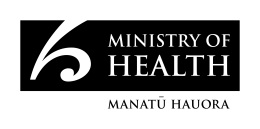 Claim for Emergency Dental Care for Low Income AdultsClaim for Emergency Dental Care for Low Income AdultsClaim for Emergency Dental Care for Low Income AdultsClaim for Emergency Dental Care for Low Income AdultsClaim for Emergency Dental Care for Low Income AdultsClaim for Emergency Dental Care for Low Income AdultsClaim for Emergency Dental Care for Low Income AdultsClaim for Emergency Dental Care for Low Income AdultsClaim for Emergency Dental Care for Low Income AdultsClaim for Emergency Dental Care for Low Income AdultsClaim for Emergency Dental Care for Low Income AdultsClaim for Emergency Dental Care for Low Income AdultsClaim for Emergency Dental Care for Low Income AdultsClaim for Emergency Dental Care for Low Income AdultsClaim for Emergency Dental Care for Low Income AdultsClaim for Emergency Dental Care for Low Income AdultsClaim for Emergency Dental Care for Low Income AdultsClaim for Emergency Dental Care for Low Income AdultsMinistry use onlyMinistry use onlyMinistry use onlyMinistry use onlyMinistry use onlyMinistry use onlyMinistry use onlyMinistry use onlyMinistry use onlyMinistry use onlyClaim reference (mandatory and a unique number)Payee numberAgreement numberAgreement numberAgreement numberAgreement numberAgreement numberAgreement numberAgreement numberAgreement numberAgreement numberAgreement numberDental council numberAgreement holder’s nameDental practitioner’s name and addressService period fromDental practitioner’s name and addressDental practitioner’s name and addressService period toIF as locum tenensIF as locum tenensDHB associated with agreement
holder’s name (funder)DHB associated with agreement
holder’s name (funder)Host dental practitioner’s name and addressHost dental practitioner’s name and addressHost dental practitioner’s name and addressHost dental council numberPatient and treatment detailsPatient and treatment detailsPatient and treatment detailsPatient and treatment detailsPatient and treatment detailsPatient and treatment detailsPatient and treatment detailsPatient and treatment detailsPatient and treatment detailsPatient and treatment detailsPatient and treatment detailsPatient and treatment detailsPatient and treatment detailsPatient and treatment detailsPatient and treatment detailsPatient and treatment detailsPatient and treatment detailsPatient and treatment detailsPatient and treatment detailsPatient and treatment detailsPatient and treatment detailsPatient and treatment detailsPatient and treatment detailsPatient and treatment detailsPatient and treatment detailsPatient and treatment detailsPatient and treatment detailsPatient and treatment detailsPatient and treatment detailsPatient and treatment detailsPatient and treatment detailsPatient and treatment detailsPatient and treatment detailsPatient and treatment detailsPatient and treatment detailsPatient and treatment detailsPatient and treatment detailsPatient and treatment detailsPatient and treatment detailsPatient and treatment detailsPatient and treatment detailsPatient and treatment detailsPatient and treatment detailsPatient and treatment detailsPatient and treatment detailsPatient and treatment detailsPatient and treatment detailsPatient and treatment detailsPatient and treatment detailsPatient and treatment detailsPatient and treatment detailsPatient and treatment detailsPatient and treatment detailsPatient and treatment detailsPatient and treatment detailsPatient and treatment detailsPatient and treatment detailsPatient and treatment detailsPatient and treatment detailsPatient and treatment detailsDate of serviceDate of serviceDate of serviceDate of serviceDate of serviceDate of serviceDate of serviceDate of servicePatient detailsPatient detailsPatient detailsPatient detailsPatient detailsPatient detailsPatient detailsPatient detailsPatient detailsPatient detailsPatient detailsPatient detailsPatient detailsPatient detailsPatient detailsPatient detailsPatient detailsPatient detailsPatient detailsPatient detailsPatient detailsPatient detailsPatient detailsPatient detailsPatient detailsPatient detailsPatient detailsPatient detailsPatient detailsPatient detailsPatient detailsPatient detailsPatient detailsPatient detailsPatient detailsTooth numberClaim code (claim code explanations on reverse)Claim code (claim code explanations on reverse)Claim code (claim code explanations on reverse)Claim code (claim code explanations on reverse)Claim code (claim code explanations on reverse)Claim code (claim code explanations on reverse)Claim code (claim code explanations on reverse)Claim code (claim code explanations on reverse)Claim code (claim code explanations on reverse)Claim code (claim code explanations on reverse)Claim code (claim code explanations on reverse)Claim code (claim code explanations on reverse)Claim code (claim code explanations on reverse)Claim code (claim code explanations on reverse)Claim code (claim code explanations on reverse)Claim code (claim code explanations on reverse)Date of serviceDate of serviceDate of serviceDate of serviceDate of serviceDate of serviceDate of serviceDate of servicePatient’s NHI number (mandatory)Patient’s NHI number (mandatory)Patient’s NHI number (mandatory)Patient’s NHI number (mandatory)Patient’s NHI number (mandatory)Patient’s NHI number (mandatory)Patient’s NHI number (mandatory)Last name and initialsDate of birthDate of birthDate of birthDate of birthDate of birthDate of birthDate of birthDate of birthCommunity Services Card numberCommunity Services Card numberCommunity Services Card numberCommunity Services Card numberCommunity Services Card numberCommunity Services Card numberCommunity Services Card numberCommunity Services Card numberCommunity Services Card numberCommunity Services Card numberCommunity Services Card numberCommunity Services Card expiry dateCommunity Services Card expiry dateCommunity Services Card expiry dateCommunity Services Card expiry dateCommunity Services Card expiry dateCommunity Services Card expiry dateCommunity Services Card expiry dateCommunity Services Card expiry dateTooth numberCON3CON4RAD1EXT1EXT3EXT4FIL1FIL2FIL3FIL4EMD1EMD2RCT1RCT3TAPIADTreatment(s) claimedTreatment(s) claimedTreatment(s) claimedCON3CON4CON4RAD1EXT1EXT3EXT4FIL1FIL2FIL3FIL4EMD1EMD2RCT1RCT3TAPIADQuantity claimedRate $TotalsTotal $ (excluding GST)$GST $$Total $ (including GST)$CertificationCertificationMinistry of Health use$$$$ccccCertifiedCertifiedCertifiedIn signing this form, I certify the details contained in this form are true and correct and that I have read and complied with the declaration set out on the back of this form.In signing this form, I certify the details contained in this form are true and correct and that I have read and complied with the declaration set out on the back of this form.In signing this form, I certify the details contained in this form are true and correct and that I have read and complied with the declaration set out on the back of this form.In signing this form, I certify the details contained in this form are true and correct and that I have read and complied with the declaration set out on the back of this form.In signing this form, I certify the details contained in this form are true and correct and that I have read and complied with the declaration set out on the back of this form.In signing this form, I certify the details contained in this form are true and correct and that I have read and complied with the declaration set out on the back of this form.In signing this form, I certify the details contained in this form are true and correct and that I have read and complied with the declaration set out on the back of this form.In signing this form, I certify the details contained in this form are true and correct and that I have read and complied with the declaration set out on the back of this form.In signing this form, I certify the details contained in this form are true and correct and that I have read and complied with the declaration set out on the back of this form.In signing this form, I certify the details contained in this form are true and correct and that I have read and complied with the declaration set out on the back of this form.In signing this form, I certify the details contained in this form are true and correct and that I have read and complied with the declaration set out on the back of this form.In signing this form, I certify the details contained in this form are true and correct and that I have read and complied with the declaration set out on the back of this form.Total amount paidAgreement holder’s signatureDateDateAgreement holder’s signatureDateDateClaim headerClaim headerClaim referenceEnter your own reference number for the claim.  This will be used as a reference if any queries arise with processing of the claim, eg, 12345, 1234H, H1234, BROWN, BROWN2.Payee numberEnter the payee number assigned to the organisation which the dental practitioner is representing, for the work claimed, eg, 123456.Agreement numberEnter the agreement number and version assigned to the organisation which the dental practitioner is representing, for the work claimed, eg, 123456-01.Dental Council numberDental Council number of the dental practitioner who is performing the work that is being claimed for, eg, D1234.Agreement holder’s nameEnter the name of the agreement holder as this may differ from the dental practitioner who is performing the work that is being claimed, eg, Smith & Sons.Dental practitioner’s name and addressThe name and address of the dental practitioner who is performing the work that is being claimed for.Service period (from / to)Enter the claims periods for which this claim represents in dd/mm/yy format, eg, 01/10/06.DHB associated with agreement holder’s nameEnter DHB associated with the contract for which the dental work is being claimed under, eg, Lakes DHB.IF as locum tenensEnter the host dental practitioner’s name, address and host Dental Council number.Patient and treatment detailsPatient and treatment detailsDate of serviceEnter the date on which the dental work was performed.Patient detailsEnter all relevant patient detailsTooth #Enter tooth number(s) that work is being carried out on, teeth at centre of pain should be circled.Claim codeEnter the number of times claimed against each code.Treatment(s) claimedTreatment(s) claimedQuantity claimedSummarise the claim code totals from the Work and Patient Details area for each claim code.Rate $Enter the rate for the relevant claim codes, as per your agreement.Total $ (fields)Calculate “Total $ (excluding GST)” as “Quantity Claimed” x “Rate $”.  Calculate GST and enter in the “GST $” field.  Enter in “Total $ (including GST)” as “Total $ (excluding GST)” plus “GST $”.TotalsOn the right-hand side of the form add each line and enter as a grand total for the claim.CertificationCertificationCertification